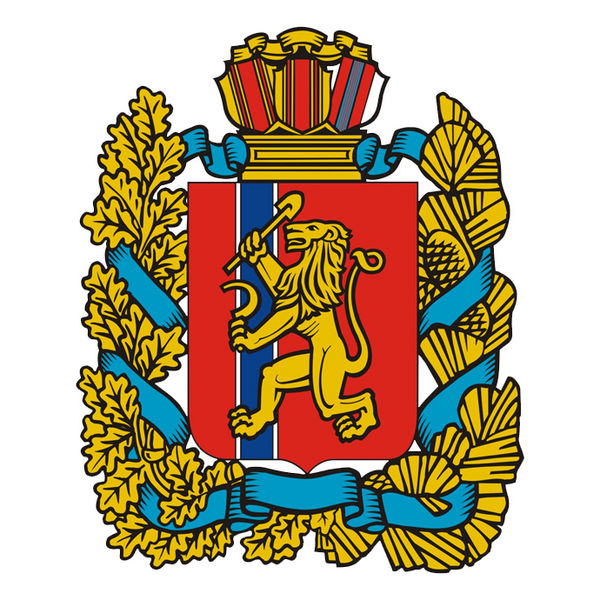 РОССИЙСКАЯ ФЕДЕРАЦИЯВЕРХНЕПАШИНСКИЙ СЕЛЬСКИЙ СОВЕТ ДЕПУТАТОВ ЕНИСЕЙСКОГО РАЙОНАКРАСНОЯРСКОГО КРАЯРЕШЕНИЕ        27.10.2020                          с. Верхнепашино                             № 4-13р          О назначении конкурса по отбору кандидатов на должность главы Верхнепашинского сельсовета Енисейского района Красноярского краяВ соответствии с Федеральным законом от 06.10.2003 № 131-ФЗ «Об общих принципах организации  местного самоуправления в Российской Федерации», Законом Красноярского края от 01.12.2014  № 7-2884 «О некоторых вопросах организации органов местного самоуправления в Красноярском крае», Положением о порядке проведения конкурса по отбору кандидатов на должность главы Верхнепашинского сельсовета Енисейского района Красноярского края, утвержденным решением Верхнепашинского сельского Совета депутатов Енисейского района Красноярского края от 27.10.2020г. № 4-12р,  руководствуясь  Уставом Верхнепашинского сельсовета Енисейского района Красноярского края, Верхнепашинский сельский Совет депутатов Енисейского  района Красноярского края  РЕШИЛ:1.Назначить конкурс по отбору кандидатов на должность главы Верхнепашинского сельсовета Енисейского района Красноярского края на 30 ноября  2020 года в 11-00 часов.        2.Определить местом проведения конкурса помещение администрации Верхнепашинского сельсовета Енисейского района Красноярского края, по адресу: Красноярский край, Енисейский район, село Верхнепашино, ул. Советская, 91, каб. №5.3.Утвердить текст объявления о приеме документов от кандидатов, содержащий условия конкурса, согласно приложению к настоящему решению.4.Определить ответственным за прием документов от кандидатов на должность главы Верхнепашинского сельсовета Енисейского района Красноярского края, их регистрацию, а также за организационное обеспечение конкурсной комиссии заместителя главы Верхнепашинского сельсовета Недобитко Татьяну Евгеньевну.5.Не позднее дня, следующего за днем принятия настоящего решения, уведомить  Главу Енисейского района Красноярского края об объявлении конкурса на должность главы Верхнепашинского сельсовета Енисейского района Красноярского края и начале формирования конкурсной комиссии.6. Контроль за исполнением настоящего решения возложить на постоянную депутатскую комиссию по законности, правопорядку, защите прав граждан, гражданской обороне и чрезвычайным ситуациям (Чапига Е.И.).7. Решение вступает в силу в день, следующий за днём его официального опубликования  в информационном издании «Сельский вестник»Председатель Совета  депутатов	                                                             М.В.Демидова  И.о. главы сельсовета                                                              Т.Е. НедобиткоПриложение к решениюВерхнепашинского сельского Совета депутатовЕнисейского районаКрасноярского края от 27.10.2020г.  № 4-13рОБЪЯВЛЕНИЕ1.Верхнепашинский сельский  Совет депутатов Енисейского района Красноярского края объявляет о проведении конкурса по отбору кандидатов на должность главы Верхнепашинского сельсовета Енисейского района Красноярского края, который состоится  30 ноября   2020 года в 11-00 часов по адресу: Красноярский край, Енисейский район, село Верхнепашино, ул. Советская, 91, каб. №5.2.Для участия в конкурсе кандидат лично представляет следующие документы:1) личное заявление на участие в конкурсе (Приложение 1);2) собственноручно заполненную и подписанную анкету с приложением фотографий 4 х ., 3 шт. (Приложение 2);3) паспорт или заменяющий его документ;4) документы, подтверждающие профессиональное образование, стаж работы и квалификацию (при наличии):- документ о профессиональном образовании;- трудовую книжку или иной документ, подтверждающий трудовую (служебную) деятельность гражданина;5) документ, подтверждающий представление Губернатору Красноярского края сведений о доходах, об имуществе и обязательствах имущественного характера, полученных кандидатом, его супругой (супругом), несовершеннолетними детьми, в соответствии с законом Красноярского края от 19.12.2017 № 4-1264 «О представлении гражданами, претендующими на замещение муниципальных должностей, должности главы (руководителя) местной администрации по контракту, и лицами, замещающими указанные должности, сведений о доходах, расходах, об имуществе и обязательствах имущественного характера и проверке достоверности и полноты таких сведений».Сведения представляются по утвержденной Указом Президента Российской Федерации от 23.06.2014 № 460 «Об утверждении формы справки о доходах, расходах, об имуществе и обязательствах имущественного характера и внесении изменений в некоторые акты Президента Российской Федерации» форме справки.6) справку о наличии (отсутствии) судимости и (или) факта уголовного преследования либо о прекращении уголовного преследования по форме, утвержденной административным регламентом Министерства внутренних дел Российской Федерации по предоставлению государственной услуги по выдаче справок о наличии (отсутствии) судимости и (или) факта уголовного преследования либо о прекращении уголовного преследования, утвержденным приказом МВД России от 27.09.2019 № 660.Также подаются копии документов, указанных в подпунктах 3 и 4 настоящего пункта.По желанию кандидата им могут быть представлены документы о дополнительном профессиональном образовании, о присвоении ученой степени, ученого звания, о награждении наградами и присвоении почетных званий и иные документы, характеризующие его личность, профессиональную подготовку.Документы принимаются в период с 28 октября 2020 года по 26 ноября  2020 года (включительно) понедельник, вторник, среда, четверг, пятница с 09.00 часов до 13.00 часов; суббота, воскресенье - с 9-00 часов до 11-00 часов.3.В качестве конкурсного задания кандидат представляет разработанную им программу действий, направленную на улучшение социально-экономической ситуации в Верхнепашинском сельсовете (далее - Программа).Программа обязательно должна содержать:1) оценку текущего социально-экономического состояния Верхнепашинского сельсовета;2) описание основных социально-экономических проблем  сельсовета; 3) комплекс предлагаемых кандидатом  мер, направленных на улучшение социально-экономического положения и решение основных проблем  сельсовета;4) предполагаемую структуру местной администрации;5) предполагаемые сроки реализации Программы.Программа подписывается кандидатом и представляется в день проведения конкурса.4. Кандидат не допускается к участию в конкурсе в случае:а) недостижения на день проведения конкурса возраста 21 года;б) признания его недееспособным или ограниченно дееспособным решением суда, вступившим в законную силу;в) отсутствия гражданства Российской Федерации, отсутствия гражданства иностранного государства - участника международного договора Российской Федерации, в соответствии с которым иностранный гражданин имеет право быть избранным в органы местного самоуправления, приобретения им гражданства иностранного государства либо получения им вида на жительство или иного документа, подтверждающего право на постоянное проживание гражданина Российской Федерации на территории иностранного государства, не являющегося участником международного договора Российской Федерации, в соответствии с которым гражданин Российской Федерации, имеющий гражданство иностранного государства, имеет право быть избранным в органы местного самоуправления;г) осуждения его к наказанию, исключающему возможность непосредственного исполнения полномочий главы муниципального образования, по приговору суда, вступившему в законную силу;д) в случае непредставления или несвоевременного представления документов для участия в конкурсе, указанных в подпунктах 1-3 и 5 (в части документа, подтверждающего представление сведений Губернатору Красноярского края)  и 6 пункта 3.1 настоящего Положения, представления их не в полном объеме или не по формам, утвержденным настоящим Положением; е) наличия у него иных ограничений пассивного избирательного права для избрания выборным должностным лицом местного самоуправления в соответствии с Федеральным законом от 12.06.2002 года № 67-ФЗ «Об основных гарантиях избирательных прав и права на участие в референдуме граждан Российской Федерации».5.Лица, желающие участвовать в конкурсе по отбору кандидатов на должность главы Верхнепашинского сельсовета Енисейского района Красноярского края, лично представляют указанные в пункте 2 настоящего объявления документы лицу, ответственному за прием документов от кандидатов на должность главы Верхнепашинского сельсовета Енисейского района Красноярского края и их регистрацию,  по адресу: с. Верхнепашино, ул. Советская, 91, каб. 8.6. Иные условия и порядок проведения конкурса, формы необходимых для участия в конкурсе документов утверждены решением Верхнепашинского сельсовета Енисейского районного Красноярского края от 27.10.2020г. №4-12р «Об утверждении Положения о порядке проведения конкурса по отбору кандидатов на должность главы Верхнепашинского сельсовета Енисейского района Красноярского края».	Образцы (формы) документов (заявление, анкета, справка о доходах)   могут быть получены в каб. 8 администрации Верхнепашинского сельсовета Енисейского района Красноярского края, по адресу: с. Верхнепашино, ул.Советская, 91.